ГОСУДАРСТВЕННАЯ ПОШЛИНА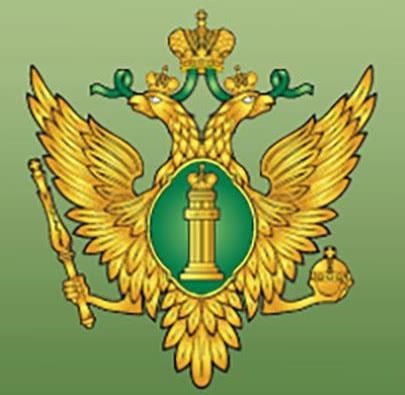 В соответствии с Федеральным законом от 21.07.2014 № 221-ФЗ «О внесении изменений в главу 25.3 части второй Налогового кодекса Российской Федерации» государственная пошлина за проставление апостиля устанавливается в размере 2 500 рублей за каждый документ (пп.48 п. 1 ст.333.33 Налогового кодекса Российской Федерации).ВАЖНО !При обращении за государственной услугой по проставлению апостиля плательщик (физическое или юридическое лицо) уплачивает государственную пошлину ДО ПРОСТАВЛЕНИЯ АПОСТИЛЯ (пп. 5 п. 1 ст.333.18	Налогового	кодекса	Российской Федерации)Более подробную информацию о получении государственной услуги по проставлению апостиля на российских официальных документах, подлежащих вывозу за пределы территории Российской Федерации, Вы можете найти на официальном сайте Управления Минюста России по Карачаево-Черкесской Республике в разделе «Апостиль»:https://to09.minjust.gov.ru/ru/  График приёма граждан в Управлении Минюста России     по Карачаево-Черкесской Республике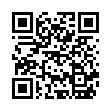 Контактная информацияУправление Минюста России по Карачаево-Черкесской РеспубликеАдрес: 369000, Карачаево-Черкесская Республика, г. Черкесск, ул. Комсомольская 23Телефон: 8 (8782) 25-53-17Добавочные номера отдела по вопросам адвокатуры, нотариата, государственной регистрации актовгражданского состояния— 212,213,214Адрес электронной почты:ru09@minjust.gov.ruТелефоны контакт-центра РГБУ «УМФЦ» для предварительной записи:8 (8782) 25-00-258(8782) 25-01-01Управление Министерства юстиции Российской Федерациипо Карачаево-Черкесской РеспубликеАПОСТИЛЬ,ПОРЯДОК ПРОСТАВЛЕНИЯЧТО ТАКОЕ АПОСТИЛЬ?АПОСТИЛЬ     —	штамп проставляемый компетентным органом на российском официальном документе или на отдельном листе, скрепляемом с этим документом, и удостоверяющий подлинность подписи и должность лица, подписавшего документ, и в надлежащем случае подлинность печати или штампа, которыми скреплен этот документ.КРУГ ЗАЯВИТЕЛЕЙ?ЗАЯВИТЕЛЕМ МОЖЕТ БЫТЬЗАЯВИТЕЛЬ МОЖЕТ ОБРАТИТЬСЯУСТНОПИСЬМЕННОДОКУМЕНТЫ МОГУТ БЫТЬ ПОДАНЫДля предоставлениягосударственной услуги заявителем представляются:документ, удостоверяющий личность заявителя (при представлении официальных документов лично заявителем);письменный запрос о предоставлении государственной услуги (только в случаепочтовой связью или курьерской службой доставки);официальный документ, на котором необходимо проставить апостиль (полный перечень документов, на которых территориальный орган Минюста России проставляет апостиль, указан в п. 54 Административного	регламента предоставления Министерством юстиции Российской Федерации государственнойЛИЧНО	ПОЧТОЙМФЦуслуги по проставлению апостиля на российских официальных документах, подлежащих вывозу за пределы территорииилиЗаявители могут получить данную услугу непосредственно в Управлении Министерства юстиции Российской Федерации по Карачаево-Черкесской Республике и в  РГБУ «Уполномоченный многофункциональный центр предоставления государственных и муниципальных услуг – Центр информационных технологий Карачаево-Черкесской Республики», а также в дополнительных офисах РГБУ УМФЦ, расположенных на территории Республики.Российской	Федерации,	утвержденного приказом	Минюста	России		от	04.05.2017№ 75);- документ, подтверждающий полномочия представителя юридического лица, если в качестве заявителя выступает юридическое лицо (доверенность или иной документ).Понедельникс 09.00 до 13.00с 13.45 до 18.00Вторникс 09.00 до 13.00с 13.45 до 18.00Средас 09.00 до 13.00с 13.45 до 18.00Четвергс 09.00 до 13.00с 13.45 до 18.00Пятницас 09.00 до 13.00с 13.45 до 16.45направлениядокументовдляпредоставлениягосударственнойуслуги